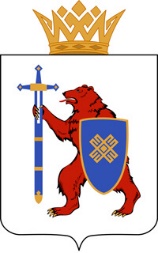 МИНИСТЕРСТВО СПОРТА И ТУРИЗМА РЕСПУБЛИКИ МАРИЙ ЭЛРеспублика Марий Эл, г.Йошкар-Ола, ул. Успенская, д.388(8362)23-29-39, mstmedia@yandex.ru___________________II этап Кубка России по фигурному катанию на коньках(12-14 января 2024 г. Ледовый дворец «Марий Эл», 
г.Йошкар-Ола Республики Марий Эл)12-14 января 2024 года в Ледовом дворце «Марий Эл» пройдет II этап Кубка России по фигурному катанию на коньках и Всероссийские соревнования «Марийские встречи» в дисциплине «синхронное катание». Спортсмены из 12 регионов России примут участие в грандиозном ледовом шоу. Татарстан, Санкт-Петербург, Москва, ЯНАО, Свердловская, Нижегородская, Самарская, Тульская, Томская, Владимирская, Московская и Архангельская области отправили свои лучшие команды синхронисток для участия в соревнованиях.Соревнования проводится в рамках федерального проекта «Спорт – норма жизни» национального проекта «Демография». «Проведение одного из этапов Кубка России в Марий Эл стало уже традиционным. Ежегодно в первые январские дни болельщики из Марий Эл и других регионов России с замиранием сердца наблюдают за красотой и грацией, совмещенными с накалом страстей и соревновательным азартом на ледовой арене нашего объекта», - рассказывает директор Управления спортивных сооружений Республики Марий Эл Андрей Сидоркин. – «Проведение спортивных соревнований всероссийского уровня повышает спортивный престиж нашего региона, позволяет жителям вживую увидеть легендарных спортсменов и становится дополнительным стимулом для занятий физкультурой и спортом».Расписание соревнований:12 января (пятница)15.45-16.45 Соревнования команд 2-го спортивного разряда (ПП)17.00 Награждение победителей и призеров 2-го спортивного разряда13 января (суббота)14.10 Открытие соревнований14.55 Соревнования команд 1 спортивного разряда (ПП)16.48 Соревнования команд КМС (КП)18.14 Соревнования команд МС (КП)19.15 Награждение победителей и призеров 1-го спортивного разряда14 января (воскресенье)11.50 Соревнования команд КМС (ПП)13.24 Соревнования команд МС (ПП)14.40 Награждение победителей и призеров КМС, МСФото 2023 года: https://vk.com/album-171916098_290815648Регламенты соревнований: https://disk.yandex.ru/d/SR3WiVFKI6NPKAКонтактные лица: ________________Борисова Анна Владимировна,пресс-службаМинспорттуризма Марий Эл89024309606Гребнев Александр Николаевич, пресс-служба 
Минспорттуризма Марий Эл 
89276842048, 
mstmedia@yandex.ru